Меры социальной поддержки семей с детьми-инвалидами - социальная пенсия на ребенка-инвалида, в размере  12 681 рубль   	Федеральный закон от 15.12.2001 №166 «О государственном пенсионном обеспечении в Российской Федерации» - ежемесячная выплата неработающим трудоспособным лицам, осуществляющим уход за ребенком-инвалидом в возрасте до 18 лет, в размере 10 000 руб. (с 1 июля 2019 года) 	Указ Президента Российской Федерации от 26.02.2013 № 175 «О ежемесячных денежных выплатах неработающим трудоспособным лицам, осуществляющим уход за ребенком-инвалидом в возрасте до 18 лет или инвалидом с детства I группы»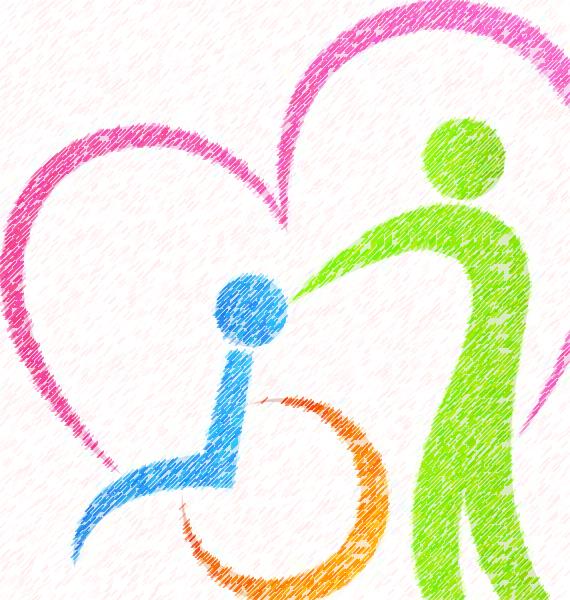 - государственная социальная помощь в виде набора социальных услуг, включающий: предоставление путевки на санаторно-курортное лечение, бесплатный проезд на пригородном железнодорожном транспорте, а также на междугородном транспорте к месту лечения и обратно; обеспечение необходимыми лекарственными препаратами, медицинскими изделиями, а также специализированными продуктами лечебного питания для детей-инвалидов. 	Федеральный закон от 17.07.1999 № 178-ФЗ «О государственной социальной помощи» - ежемесячная денежная выплата (в случае отказа от набора социальных услуг), в размере  2701,62 руб. 	Федеральный закон от 17.07.1999 № 178-ФЗ «О государственной социальной помощи»- ежемесячная денежная компенсация в размере 50 % по оплате за жилое помещение и коммунальные услуги.  	Федеральный закон от 24.11.1995 № 181-ФЗ «О социальной защите инвалидов в Российской Федерации», постановление Администрации Новгородской области от 15.12.2008 № 453 «Об утверждении порядка предоставления мер социальной поддержки по плате за жилое помещение  и коммунальные услуги в денежной форме отдельным категориям граждан, проживающим на территории Новгородской области»- обеспечение в соответствии с областным перечнем специальными средствами ухода, быта и доступа Подпрограмма «Доступная среда» государственной программы Новгородской области «Социальная поддержка граждан в Новгородской области на 2019 - 2025 годы» 	- адресная социальная поддержка в виде денежных выплат в возмещение расходов, связанных с приобретением проездного билета на проезд в городском сообщении, проездного билета на проезд в пригородном сообщении, необходимостью проезда в автомобильном транспорте межмуниципального сообщения по территории Новгородской области (если доход не превышает более чем в два раза величину прожиточного минимума в расчете на душу населения, установленную в Новгородской области); социальная поддержка лицам, оказавшимся в трудной жизненной ситуации (предоставляется единовременно (один раз в календарном году), если доход не превышает более чем в полтора раза величину прожиточного минимума, действующего на территории Новгородской области)	Областной закон от 27.03.2015 № 740-ОЗ «О государственной социальной помощи малоимущим семьям, малоимущим одиноко проживающим гражданам, социальной поддержке отдельным категориям граждан, в том числе лицам, оказавшимся в трудной жизненной ситуации, и наделении органов местного самоуправления муниципальных районов и городского округа Новгородской области отдельными государственными полномочиями»- социальная выплата на улучшение жилищных условий (семьям, имеющим детей-инвалидов, нуждающимся в улучшении жилищных условий и вставшим на учет до 1 января 2005 года). Размер социальной выплаты определяется исходя из общей площади жилья 18,0 кв. м и средней рыночной стоимости 1 кв. м общей площади жилья по Новгородской области, устанавливаемой Министерством строительства и жилищно-коммунального хозяйства Российской Федерации. В 2019 году размер социальной выплаты составляет 654 228 руб.Федеральный  закон от 24.11.1995 № 181-ФЗ «О социальной защите инвалидов в Российской Федерации», постановление Правительства Новгородской области от 21.10.2013 № 295 «Об утверждении Порядка предоставления отдельным категориям граждан, нуждающихся в улучшении жилищных условий и вставших на учет до 1 января 2005 года, мер социальной поддержки по обеспечению жильем»  	- дополнительные выходные дни лицам, осуществляющим уход за детьми-инвалидами   	Трудовой кодекс Российской Федерации от 30.12.2001 N 197-ФЗ (статья 262)- земельные участки в собственность для индивидуального жилищного строительства и дачного строительства 	Областной закон от 27.04.2015 № 763-ОЗ «О предоставлении земельных участков на территории Новгородской области» - 100 % льгота по транспортному налогу на легковые автомобили и автобусы вместимостью не более 20 мест для сидения 	Областной закон от 30.09.2008 № 379-ОЗ «О транспортном налоге» 